Santa Maria Joint Union HIgh School DIstrict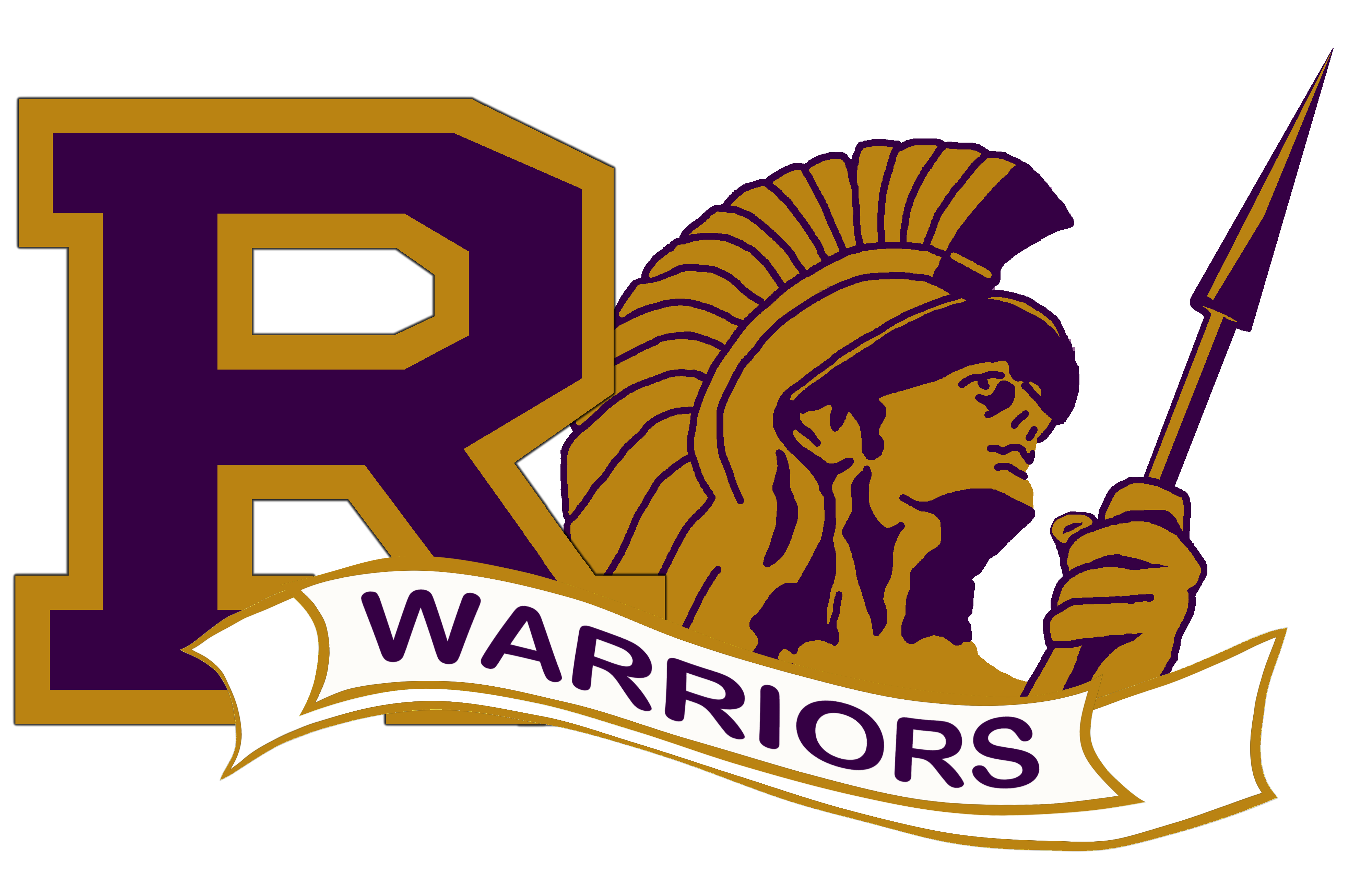 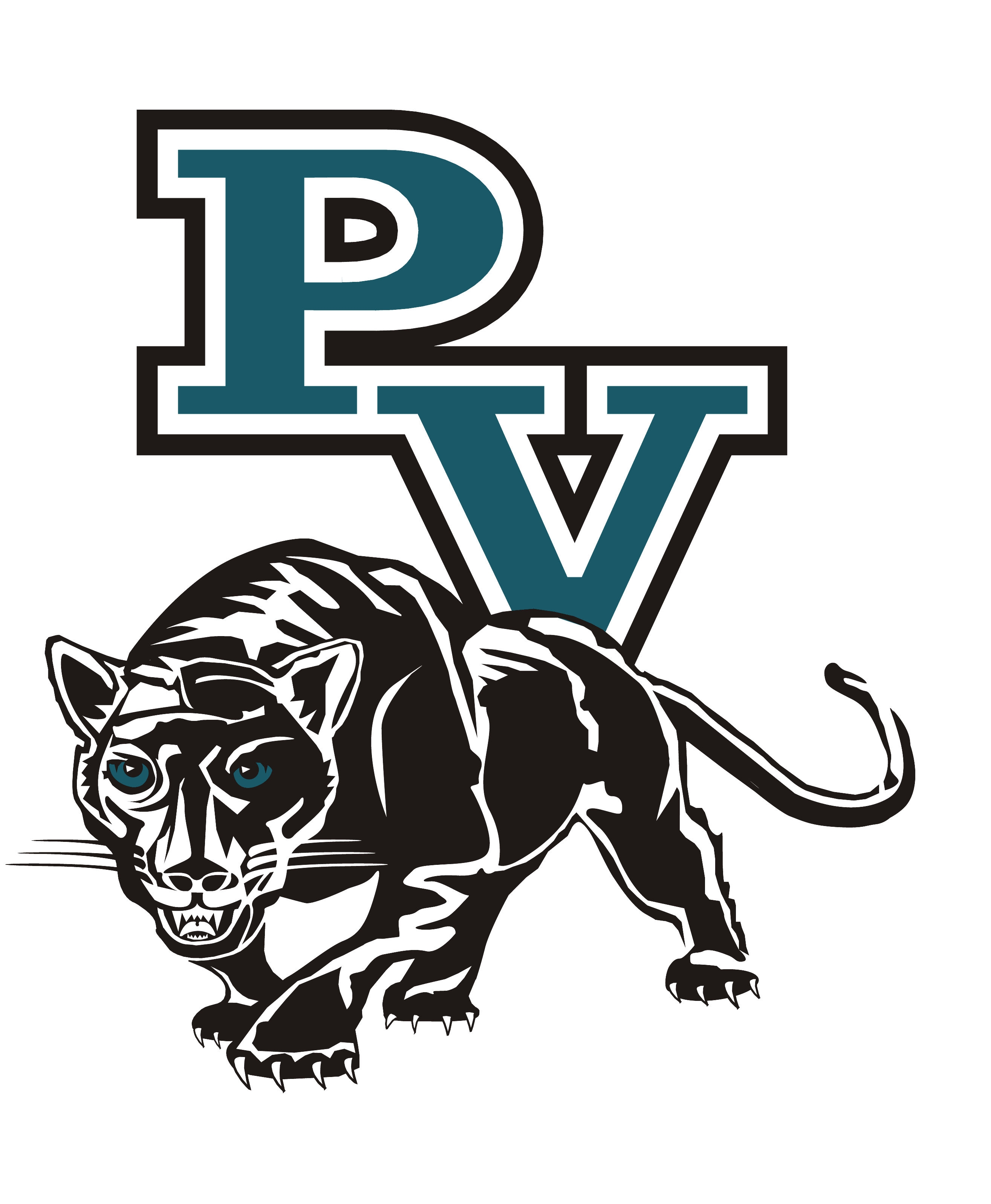 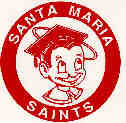 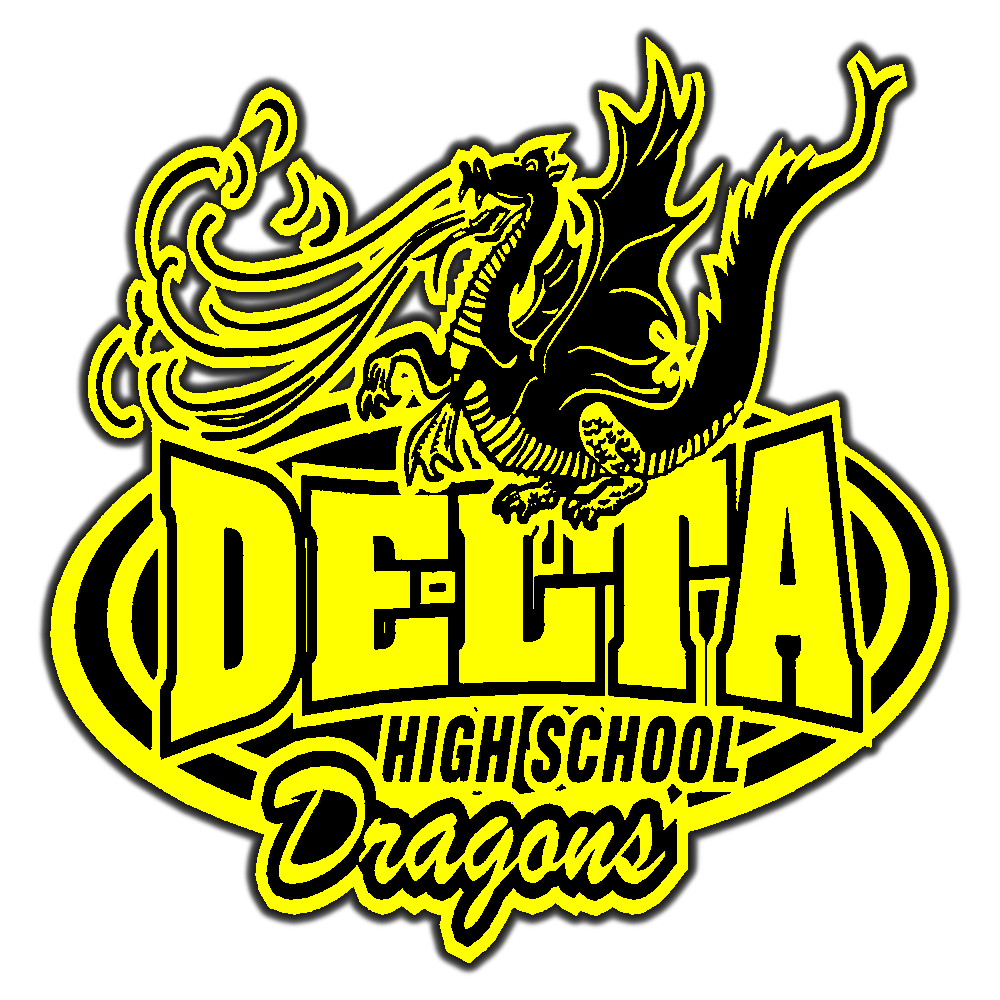 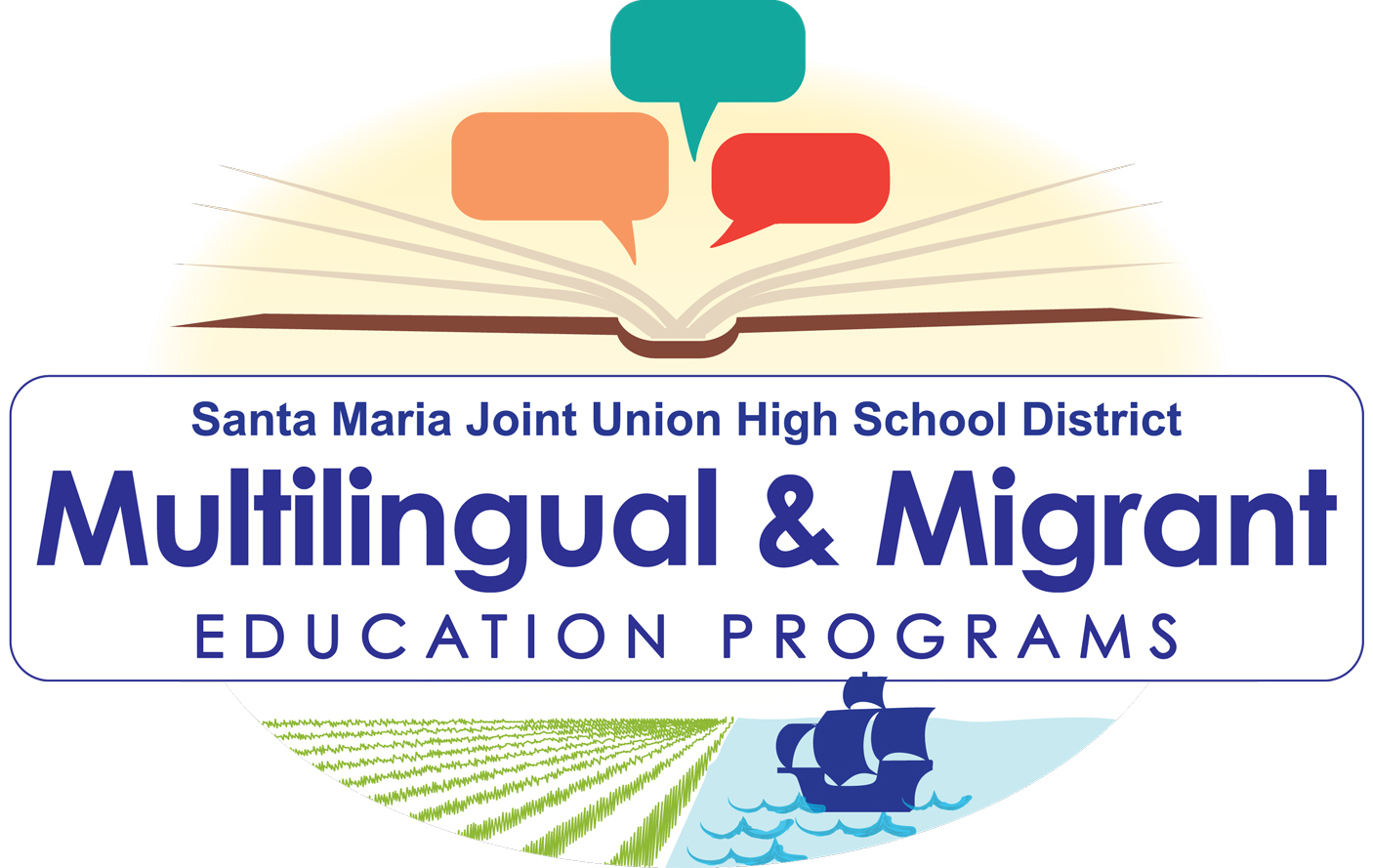 District english learner advisory coMMITTEE SEPTEMBER 28, 20226:30pmLincoln Center-Room 904829 S0. Lincoln St. santa maria, ca. 93454AGENDAWelcome- Elyssa Rodriguez-Chavarria, Director of Multilingual and Migrant Education Programs (MMEP)Call to OrderAcknowledgment of DELAC Members present-Elyssa Rodriguez-Chavarria, MMEP DirectorAgenda review and approval-SMJUHSD InterpreterReading and approval of minutes from April 27, 2022- SMJUHSD InterpreterPresentationsEnglish Learner Roadmap- Maritza Olguin, E.L. CoordinatorEnglish Learner Pathway- Maritza Olguin, E.L. Coordinator Reclassification Criteria & District Progress- Maritza Olguin, E.L. CoordinatorNomination of DELAC Officers-Elyssa Rodriguez-Chavarria, Director of MMEPReportsAnnual Census Data-Elyssa Rodriguez-Chavarria, MMEP DirectorConsolidated Application-Elyssa Rodriguez-Chavarria, MMEP DirectorAnnual Parent Notification-Elyssa Rodriguez-Chavarria, MMEP DirectorGeneral Announcements/ Public Input Family Engagement Programs Important of School AttendanceTutoring ProgramsAdjourn  **Next DELAC Meeting**October 26, 20226:30PMUnlocking Potential, Shaping Futures-TogetherThe mission of the Multilingual and Migrant Education Program is to promote equity and opportunity for all English learner, Immigrant, and Migrant students. Success is built on the engagement of our students, staff, parents, and community in collaborative learning experiences that lead to high levels of academic achievement and social empowerment.For more information: Elyssa Rodriguez ChavarriaPH: (805) 922-4573 ext. 1601echavarria@smjuhsd.org